Informacja Prasowa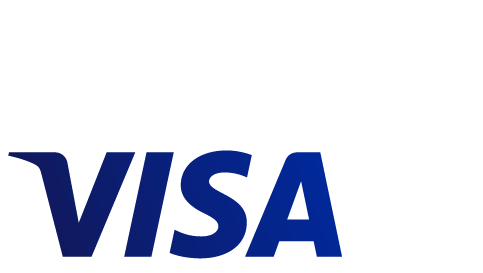 Europejscy użytkownicy kart Visa nocują taniej dzięki darmowemu dostępowi do BidroomDzięki nawiązaniu przez Visa współpracy z platformą rezerwacji hoteli Bidroom, europejscy użytkownicy kart Visa zyskują darmowy dostęp do serwisu na okres 6 miesięcy.Londyn, 18 maja 2018 r. – Visa rozpoczęła trzyletnią współpracę z internetową platformą rezerwacyjną Bidroom. Od teraz wszyscy europejscy użytkownicy kart Visa1 mogą otrzymać sześć miesięcy bezpłatnego dostępu do działającej na zasadach członkostwa platformy.Prawie połowa (49%) internautów w Unii Europejskiej choć raz zarezerwowała wycieczkę lub nocleg przez internet2. W czasach, gdy coraz więcej konsumentów rezerwuje wakacyjne wyjazdy korzystając z biur podróży online, Bidroom proponuje alternatywną metodę internetowego wyszukiwania hoteli w przystępnych cenach. Platforma to bezprowizyjny, prywatny kanał bezpośredniej rezerwacji, gdzie hotele udzielają zniżek w wysokości od 5% do 25% w stosunku do cen oferowanych na największych platformach rezerwacyjnych. Rejestrując się na stronie visa.bidroom.com europejscy użytkownicy kart Visa otrzymują sześć miesięcy darmowego dostępu do Bidroom, co umożliwia im przeszukiwanie bazy 120 tys. hoteli i apartamentów na całym świecie. Po półrocznym okresie próbnym użytkownikom kart Visa oferowana jest roczna subskrypcja po obniżonej cenie wynoszącej £24,50 lub 29,50€.„W czasach rosnącego zainteresowania podróżami po całym świecie nieustannie poszukujemy nowych sposobów, by je ułatwić i zapewnić użytkownikom naszych kart jeszcze większą satysfakcję. Cieszymy się z możliwości zaoferowania wszystkim europejskim użytkownikom kart Visa dostępu do tej alternatywnej platformy rezerwacyjnej – niezależnie od tego, czy podróżują oni w interesach, na urlop czy w odwiedziny do znajomych i rodziny” – powiedział Mike Lemberger, Senior Vice President Products and Solutions, Visa w Europie.Ofertę Bidroom dla europejskich użytkowników kart Visa od strony technicznej obsługuje platforma Visa Developer (https://developer.visa.com), wykorzystując interfejsy programistyczne aplikacji (APIs) Visa do uproszczenia procesu elektronicznej rejestracji. Aby potwierdzić swoje uprawnienia i zapisać się na półroczny okres próbny, europejski użytkownik karty Visa musi jedynie wprowadzić numer swojej karty na stronie visa.bidroom.com. Użytkownicy, którzy kwalifikują się do programu, zostaną natychmiast przeniesieni na stronę, gdzie będą mogli utworzyć konto.„Jesteśmy dumni z zaangażowania, z jakim Visa wspiera podróżujących po świecie poprzez zaproszenie ich do korzystania z naszej platformy. To kolejna korzyść dla branży turystycznej. Nasza strategia eliminowania opłat za rezerwacje nie tylko obniża koszty wyjazdu, ale także zwiększa przychody hotelarzy, którzy z kolei mogą bardziej skoncentrować się zaspokajaniu potrzeb klientów” – powiedział Michael Ros, CEO Bidroom.com.1 Pod pojęciem europejskich użytkowników kart Visa rozumie się osoby fizyczne i podmioty gospodarcze posiadające kartę Visa wydaną w jednym z następujących krajów i terytoriów: Wielka Brytania, Irlandia, Gibraltar, Francja, Andora, Włochy, Portugalia, San Marino, Hiszpania, Watykan, Izrael, Turcja, Chorwacja, Bułgaria, Cypr, Grecja, Rumunia, Malta, Słowenia, Dania, Szwecja, Finlandia, Norwegia, Litwa, Estonia, Łotwa, Islandia, Austria, Belgia, Niemcy, Luksemburg, Holandia, Szwajcaria, Republika Czeska, Węgry, Polska, Monako i Słowacja.2 http://ec.europa.eu/eurostat/web/products-eurostat-news/-/DDN-20170801-1?inheritRedirect=true###O Visa Inc.Visa Inc. (NYSE: V) to światowy lider płatności cyfrowych. Naszą misją jest połączenie całego świata za pośrednictwem najnowocześniejszej, niezawodnej i bezpiecznej sieci płatniczej, wspierając tym samym rozwój ludzi, firm i całej gospodarki. Nasza nowoczesna globalna sieć przetwarzania danych transakcji – VisaNet – umożliwia dokonywanie bezpiecznych i skutecznych płatności na całym świecie i może przetwarzać w ciągu sekundy ponad 65 tys. operacji. Niesłabnący nacisk, jaki firma kładzie na innowacyjność, sprzyja szybkiemu wzrostowi handlu z wykorzystaniem wszelkich urządzeń połączonych z internetem, a także realizacji wizji przyszłości bezgotówkowej – dla każdego i w każdym miejscu. Wraz z ogólnoświatowym procesem przechodzenia z technologii analogowych na cyfrowe, Visa angażuje swoją markę, produkty, specjalistów, sieć i zasięg, by kształtować przyszłość handlu. Więcej informacji znajduje się na stronach www.visaeurope.com i www.visa.pl, na blogu vision.visaeurope.com oraz na Twitterze @VisaNewsEurope i @Visa_PL.Kontakt:Maciej Gajewski, Message House Agencja PRtel. 22 119 78 45e-mail: maciej.gajewski@messagehouse.pl, biuro@messagehouse.plO Bidroom.comBidroom.com to oparta na zasadach członkowstwa platforma rezerwacji zakwaterowania z bazą ponad 120 tys. hoteli i pokojów oferowanych po stawkach niższych o 5%-25% w stosunku do cen dostępnych na konkurencyjnych portalach bookingowych. Nasza społeczność to wsparcie dla branży turystycznej i podróżujących po całym świecie. Hotelarze korzystają z bezpośrednich rezerwacji z zerową prowizją, w zamian za co mogą zaoferować swoim gościom lepsze ceny. Platforma została założona w 2014 r. w Hadze i ma oddziały w Amsterdamie i Krakowie. Zajrzyj na bidroom.com i już dziś zarezerwuj nocleg w lepszej cenie.Kontakt:Michael SolsPR Manager+31 (0) 20 808 1338 sols.michael@bidroom.com